§6817.  Advertising of settlements1.  Advertising for settlements.  Every settlement provider licensee shall establish and at all times maintain a system of control over the content, form and method of dissemination of all advertisements of its contracts, products and services. All advertisements, regardless of by whom written, created, designed or presented, are the responsibility of the settlement provider licensee, as well as the individual who created or presented the advertisement.  A system of control must include providing regular routine notification, at least once a year, to agents and others authorized by the settlement licensee to disseminate advertisements; the notification must include the requirements and procedures for approval of any advertisements not furnished by the settlement provider licensee prior to the advertisements' use.[PL 2003, c. 636, §18 (NEW).]2.  Form and content.  Advertisements must be truthful and not misleading in fact or by implication. The form and content of an advertisement of a settlement contract must be sufficiently complete and clear so as to avoid deception. It may not have the capacity or tendency to mislead or deceive. Whether an advertisement has the capacity or tendency to mislead or deceive must be determined by the superintendent from the overall impression that the advertisement may be reasonably expected to create upon a person of average education or intelligence within the segment of the public to which it is directed.[PL 2003, c. 636, §18 (NEW).]3.  Standards for disclosure.  An advertisement must comply with standards for disclosure determined by rule by the superintendent.[PL 2003, c. 636, §18 (NEW).]4.  Applicability.  This section applies to any advertisement of settlement contracts or related products or services intended for dissemination in this State, including advertising on the Internet viewed by persons located in this State. If disclosure requirements are established pursuant to federal regulation, this section must be interpreted so as to minimize or eliminate conflict with federal regulation whenever possible.[PL 2003, c. 636, §18 (NEW).]SECTION HISTORYPL 2003, c. 636, §18 (NEW). The State of Maine claims a copyright in its codified statutes. If you intend to republish this material, we require that you include the following disclaimer in your publication:All copyrights and other rights to statutory text are reserved by the State of Maine. The text included in this publication reflects changes made through the First Regular and First Special Session of the 131st Maine Legislature and is current through November 1. 2023
                    . The text is subject to change without notice. It is a version that has not been officially certified by the Secretary of State. Refer to the Maine Revised Statutes Annotated and supplements for certified text.
                The Office of the Revisor of Statutes also requests that you send us one copy of any statutory publication you may produce. Our goal is not to restrict publishing activity, but to keep track of who is publishing what, to identify any needless duplication and to preserve the State's copyright rights.PLEASE NOTE: The Revisor's Office cannot perform research for or provide legal advice or interpretation of Maine law to the public. If you need legal assistance, please contact a qualified attorney.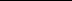 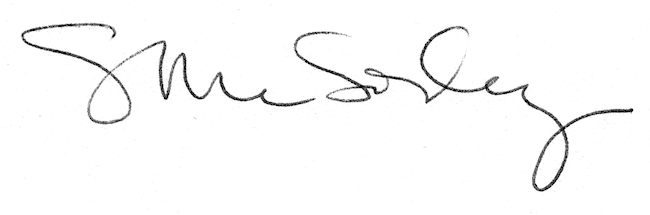 